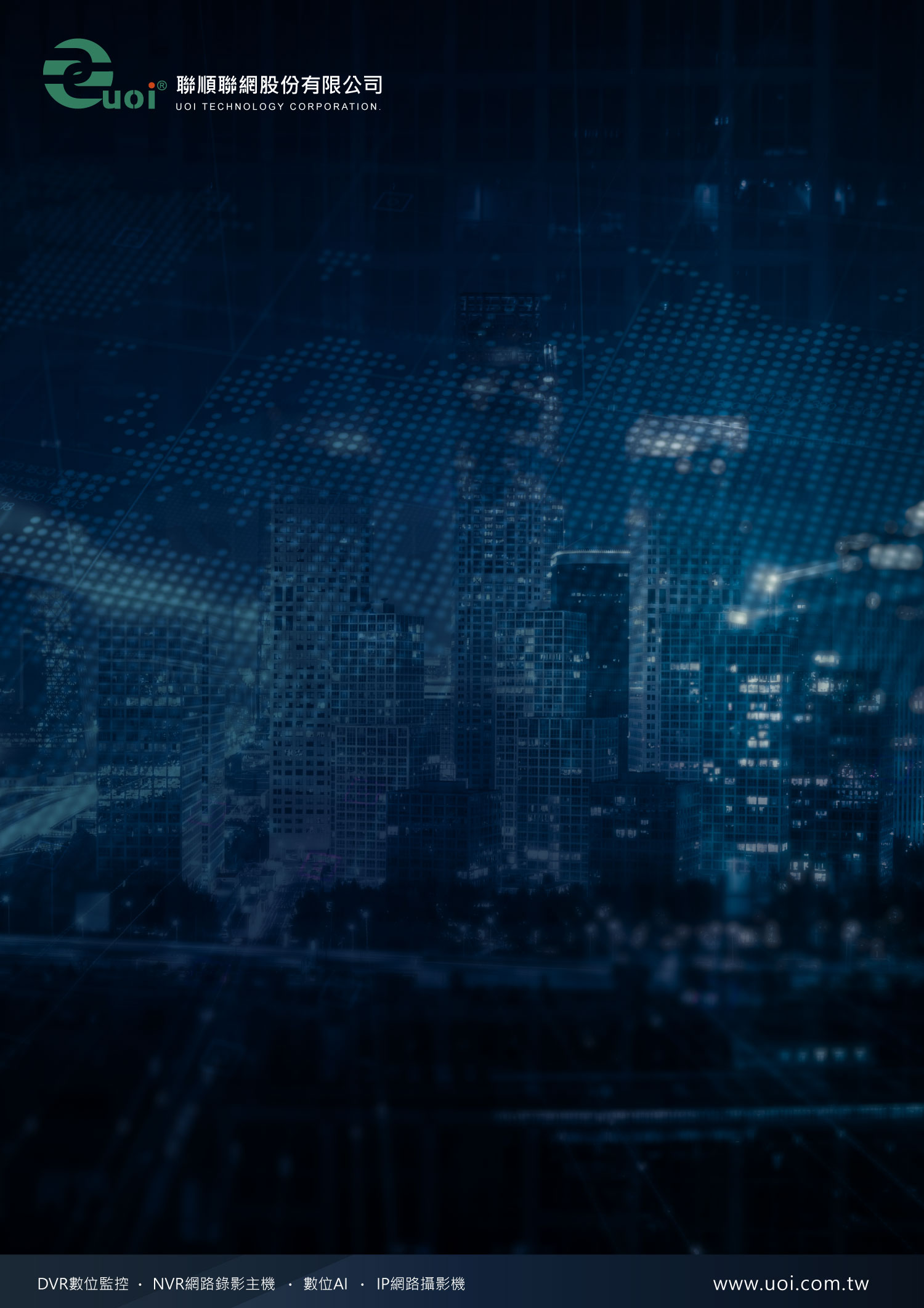 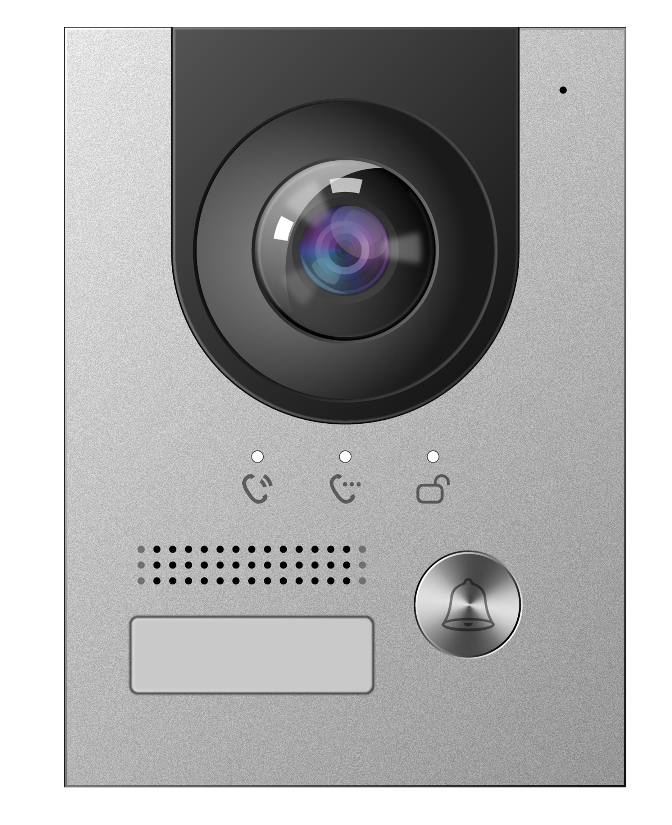 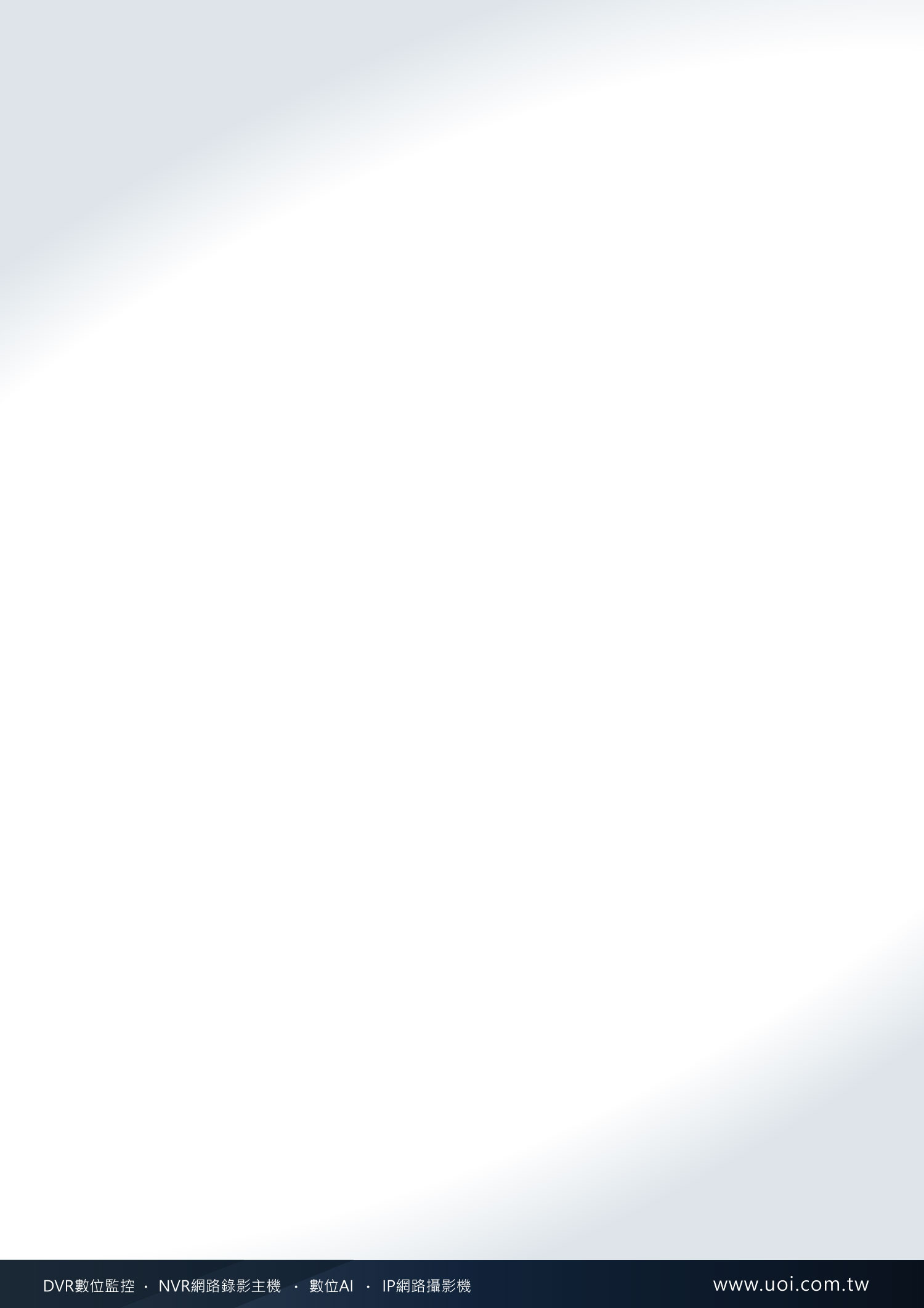 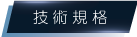 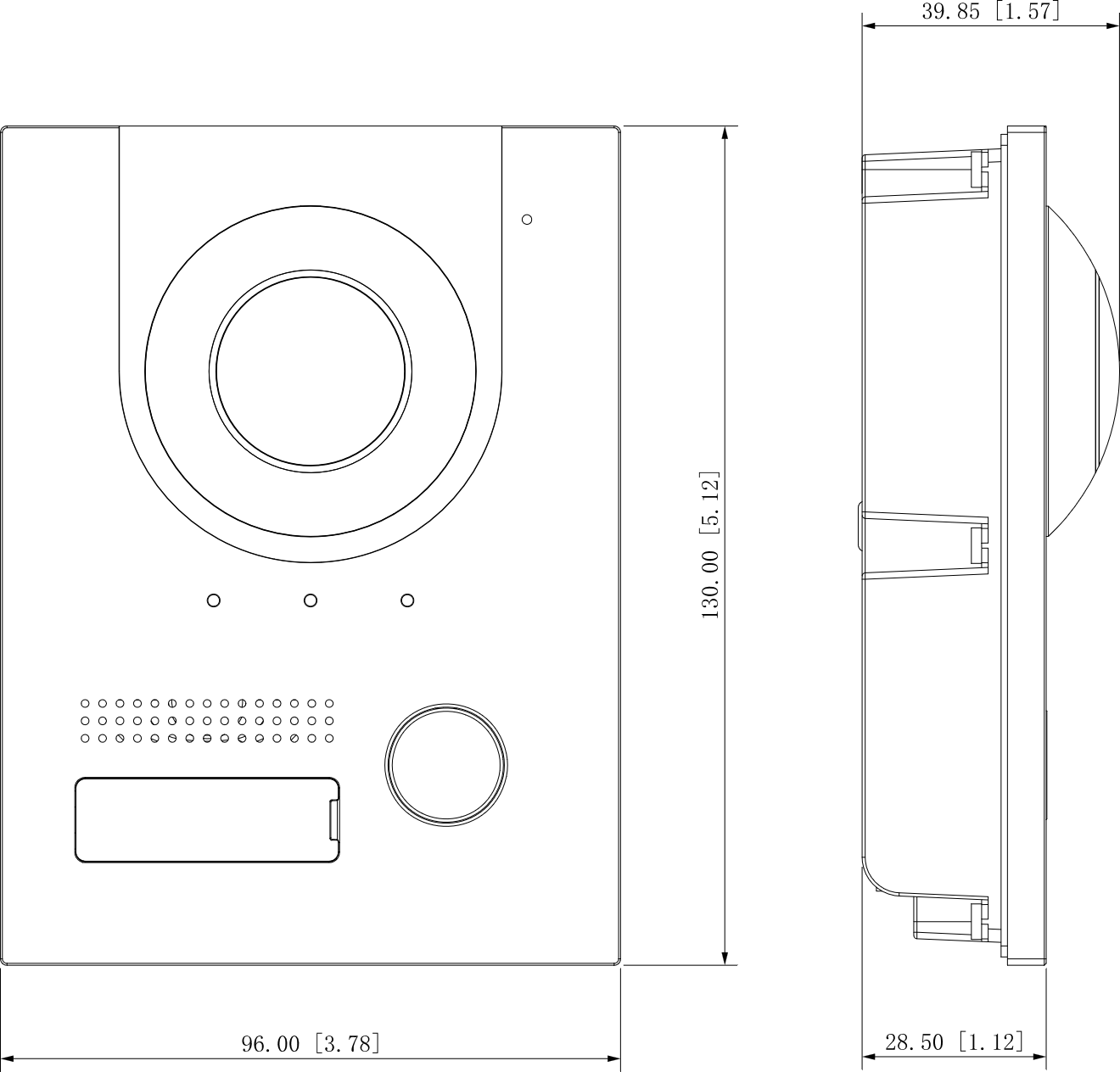 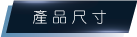 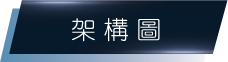 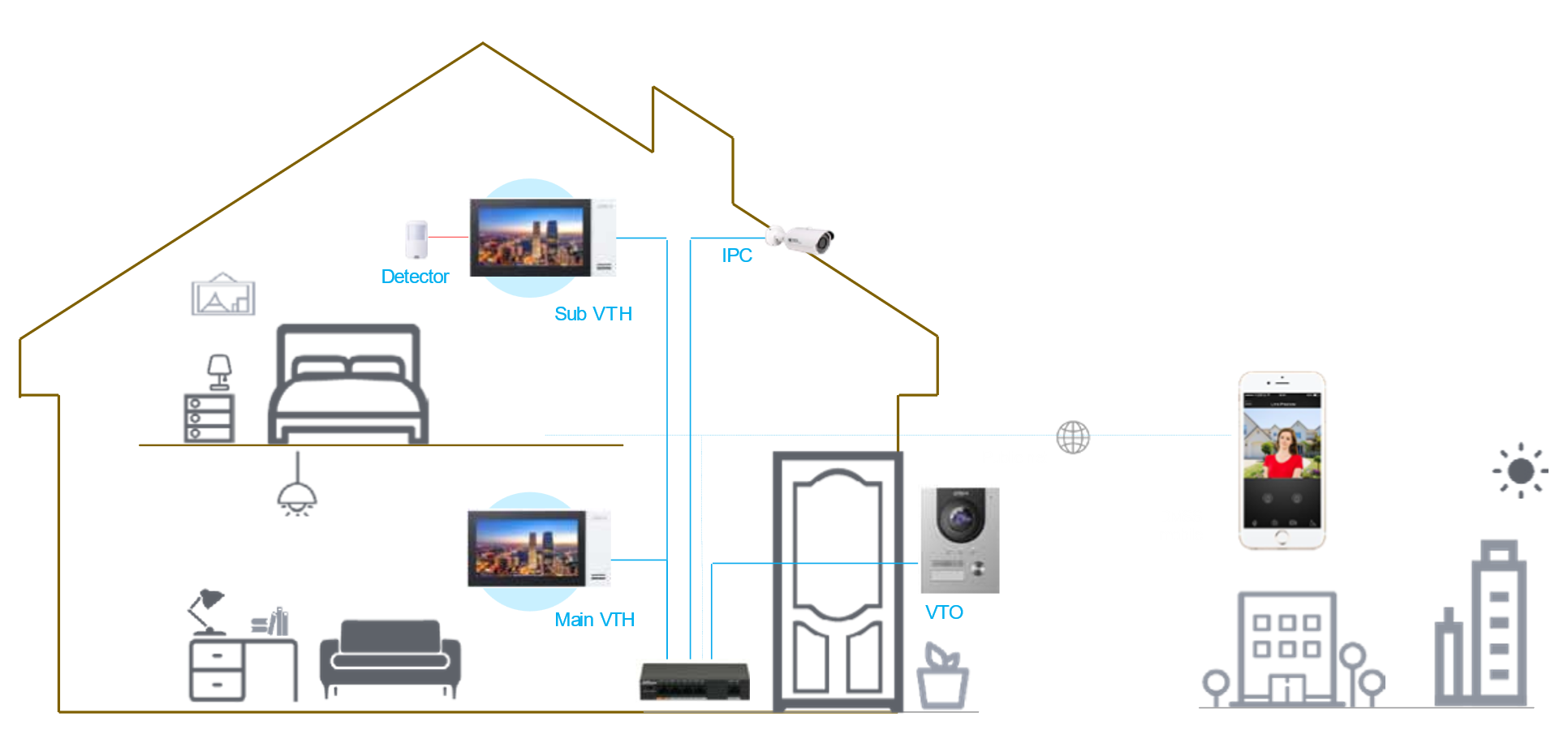 型號VTO2202F-P主處理器嵌入式處理器操作系統1/2.8" 2MP CMOS 高清低照度彩色視野角度水平： 160° ，垂直：82° ，對角線： 180°焦距1.95 mm寬動態支援雜訊抑制噪聲抑制和迴聲消除壓縮H.264幀率PAL:25 fps NTSC:30 fps音頻編碼G.711 U位元率256K to 2M光線補償IR Supplement介面RS-4851警報輸出1鎖定控制1 set門狀態檢測1 setEoc1 set退出按鈕1防拆開關1 set網絡接口1功率輸出12V/100mA警報篡改支援門磁超時支援警報輸入/輸出支援用戶參數音頻輸入內建全向麥克風音頻輸出內建揚聲器狀態指示燈通話&通訊&解鎖通訊方式數位通訊解鎖模式遠端解鎖自動快照支援留下視頻或短信支援存儲擴展Extended 64 G TF Card網頁配置支援實時監控支援一般入侵防護IP65（在設備與牆壁之間的縫隙處塗抹矽膠。推薦使用液態矽酸鈉）網絡更新線上更新外殼鋁供電方式2 線接口或 PoE額定功率12VDC額定電流1A安裝方法支援表面安裝和嵌入式安裝方面130 mm×96 mm×28.5 mm（5.1"×3.78"×1.1"）工作溫度-30°C ~ +60°C（-22°F 至~ +140°F）工作濕度10%–90%氣壓86kPa–106kPa功耗≤12W重量0.35kg環境要求戶外